MOTIVACION:En esta seccion y en toda la guia trataremos dos elementos esenciales:  EL PROYECTO DE VIDA Y LA FAMILIA COMO UN VALOR ESENCIAL DENTRO DE LA SOCIEDAD.  Observa  el arbol, representa  UN PROYECTO DE VIDA QUE PODRIA SER EL TUYO. AL FINAL DEL ARBOL A LA DERECHA  ENCUENTRAS    EN LA RESPUESTA QUE DA UN NIÑO (A), COMO LA FAMILIA ES LA RESPONSABLE,  EN ENSEÑARTE VALORES, ACTITUDES  Y ACCIONES QUE TARDE O TEMPRANO TE LLEVARAN  A VIVIR UNA VIDA PLENA Y FELIZ EN LA SOCIEDAD.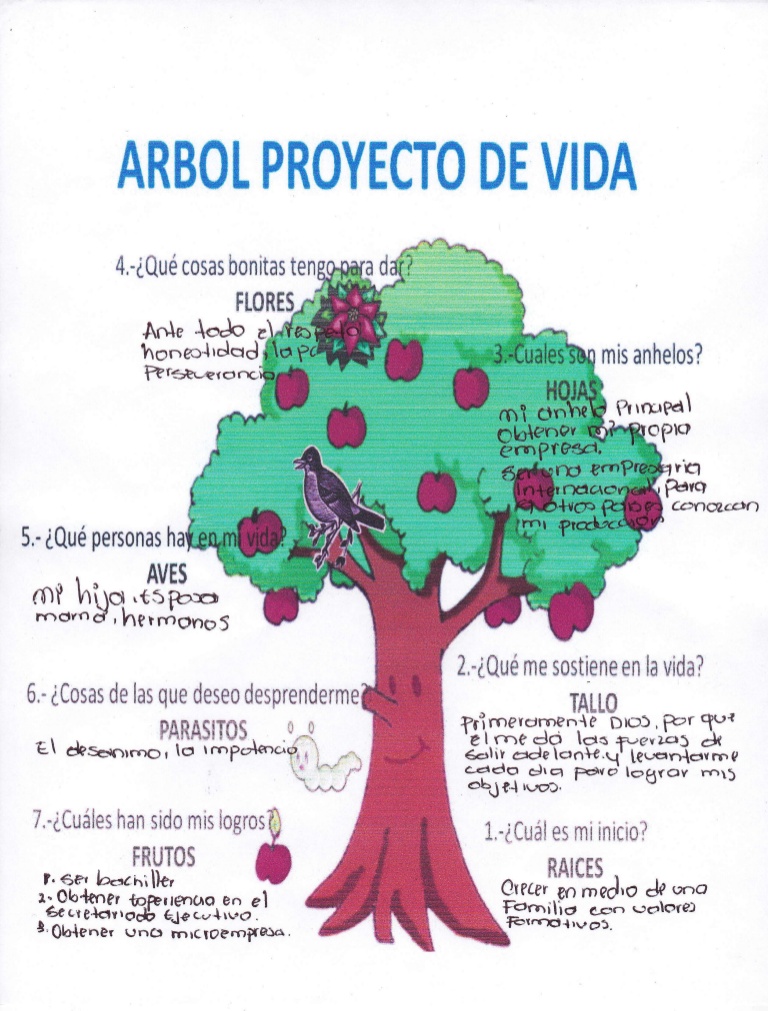 RETROALIMENTACION:  Boys and girls, last class we studied personal information questions and everyday expressions. La clase anterior estudiamos algunas preguntas para obtener información personal y expresiones de uso diario en inglés.ACTIVITIES (PRACTICE MAKES PERFECT)Ahora lee las   frases útiles en inglés.En la video llamada y audio/video   repasaremos estas   actividades.Contesta en forma personal cada pregunta en la parte de abajo. ( en o posible realiza esta actividad en el cuaderno)USEFUL PHRASES.Hello… Hola….Hi… Hola.
¿Cómo te llamas? What’s your name? … My name’s Juan… Me llamo Juan.
Encantado. Pleased to meet you … Me too… Igualmente.
¿Cómo estás? How are you? … Very well, thank-you… Muy bien, gracias.
¿Cuántos años tienes? How old are you? … I’m 25… Tengo 25 años.
¿De dónde eres? Where are you from? …I’m from Colombia.  Soy de Colombia.
¿Dónde vives? Where do you live? … I live in Puerto Asis Vivo en  Pueerto Asis. 
¿Cuál es to comida favorita? … What’s your favourite food? My favourite food is… Mi comida favorite es…
“……..película….” What’s your favourite film? My favourite film is… “…película…”
¿Te gusta España? Do you like Colombia? … Yes I do… Sí.
¿A qué te dedicas? What do you do? … I’m a doctor… Soy médico.
¿tienes coche? Have you got a car? … Yes I have… Si lo tengo.
Bueno, tengo que irme. Okay, I have to go now … See you soon… Nos vemos.
Adiós. Bye-bye … .Have a nice day! … Que tengas un buen día.QUESTIONSHello Students, How are you?.                                                             you_______________ I am Javier . Iam the English teacher. Pleased to  meet you.        You______________How old are you?                                                                                      You______________Where are you from?                                                                               You______________Where  do  you live?                                                                                 You______________Whats your favorite food?                                                                      You______________Do you like Colombia?                                                                               you__________________Have a nice day?                                                                                        You__________________LA PROIMA CLASE SE EVALUARA ESTA LAS ACTIVIDADES DE INFORMACIONE PERSONAL DE LAS DOS GUIAS.Luego de leer y reflexionar sobre el proyecto de vida de un estudiante en el árbol anterior, escribe en español tu propio  proyecto de vida.  Dibuja el árbol en el cuaderno.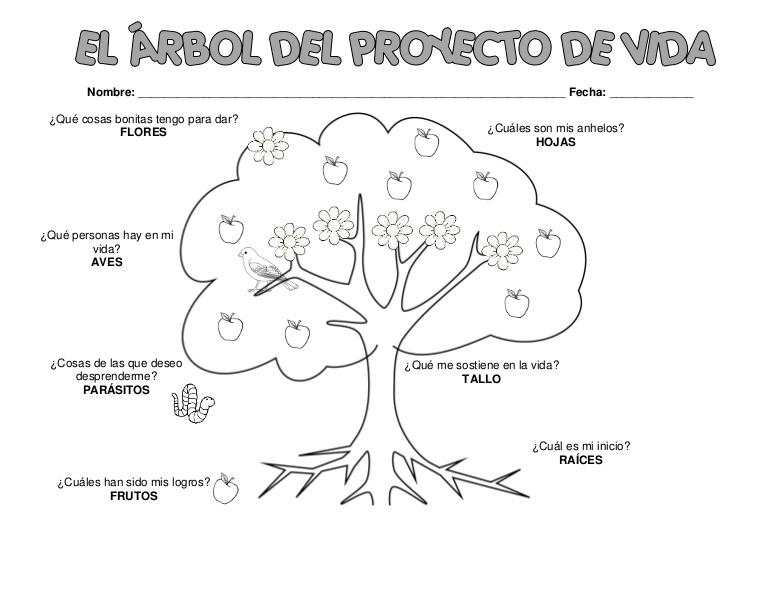 RECURSOS: Estudiantes, internet, Whats App. Plataforma SCAI.V:ALORACION  Se tendrá en cuenta el cumplimiento y la calidad en el desarrollo de la preguntas                                  MEDIOS DE ENVÍO.:   JAVIER GUANCHA: Plataforma scai.ingana  -     WhatsApp  3144852123. INSTITUCIÓN EDUCATIVA CIUDAD DE ASIS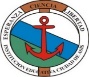 MATERIA:     Ingles                           GRADO: Séptimo                        FECHA DESARROLLO:  1 a 12 DE MARZOSEMESTRE:  Primero                       GUÍA No:  2                                                            DOCENTES:  Javier Guancha.DESEMPEÑO:     Identifica información personal y de su entorno, reconociendo el valor espiritual y social de la familia.Y NO TE OLVIDES  REUTILIZA Y SI USA MENOS PLASTICO, CUIDAS LA NATURALEZA DEL PUTUMAYO  Y DEL MUNDO.NO TE OLVIDES: Esto salvara muchas vidasME LAVO  LAS MANOS CON ABUNDANTE JABON.MANTENGO LA DISTANCIA MINIMO DE DOS METROS.SI SALGO A LA CALLE QUE SEA POR ALGO MUY URGENTE O NECESARIO.UTIlIZO CORRECTAMENTE EL TAPABOCAS.MEJOR PERMANEZCO EN CASA.